Sorting 3-D Solids Using Two Attributes Behaviours/StrategiesSorting 3-D Solids Using Two Attributes Behaviours/StrategiesSorting 3-D Solids Using Two Attributes Behaviours/StrategiesStudent chooses a 3-D solid, but struggles toanalyze its geometric attributes and name thesolid. 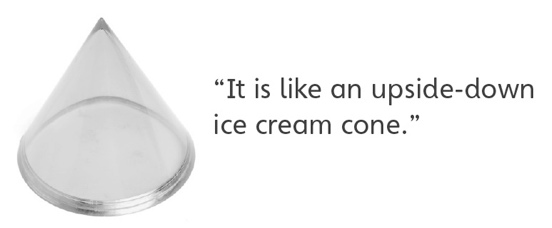 Student analyzes some geometric attributes of solids, but struggles to sort them based on two attributes.“I don’t know what to do.”Student sorts the solids using a single attributeat a time, but is unable to sort using twoattributes simultaneously (ignores overlap).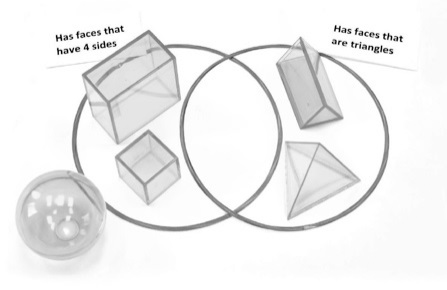 Observations/DocumentationObservations/DocumentationObservations/DocumentationStudent sorts the solids using two attributes,but has difficulty justifying placement of solids.Student sorts the solids using two attributes,but cannot identify the sorting rule.Student successfully analyzes geometricattributes of solids, sorts them based on twoattributes, and identifies the sorting rule.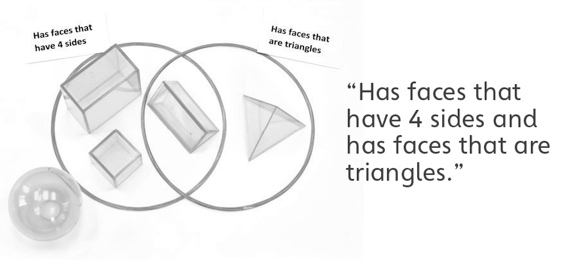 Observations/DocumentationObservations/DocumentationObservations/Documentation